Teachers / Leaders GuideCamp Qld170 Ski Zone RoadMoogerah Qld 4309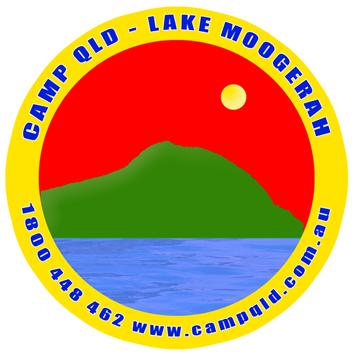 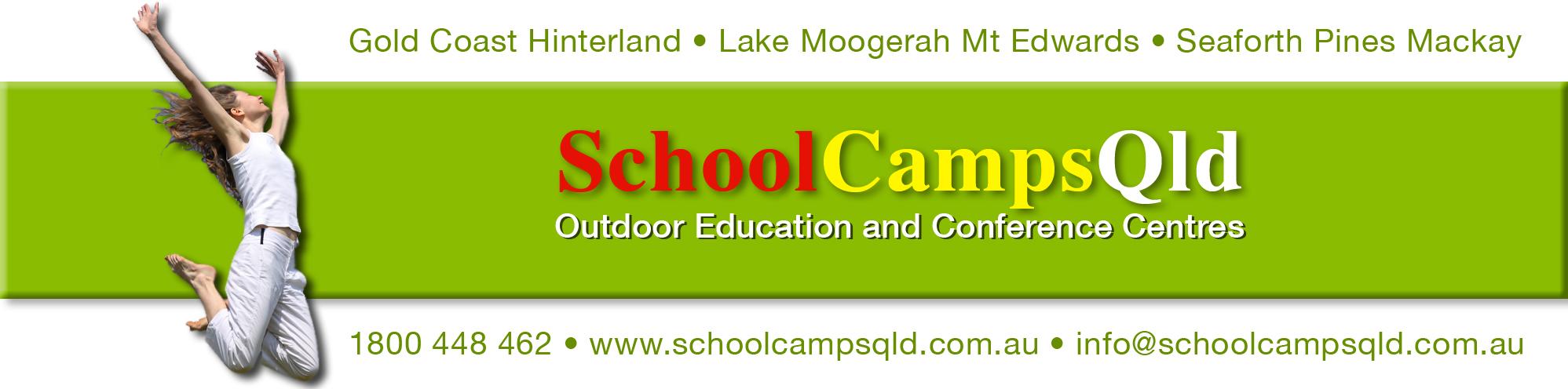 Table of ContentsWHAT TO PACK FOR A STANDARD 3-DAY CAMP	TEACHERS’ ‘DON’T FORGET’ LIST	BEDDING ALLOCATIONS	OTHER ACCOMMODATION LAYOUT:	ARRIVAL TO CAMP	FIRST AID	EMERGENCY NUMBERS	MEALS	SAMPLE 3 DAY CAMP MENU:	RESPONSIBILITIES FOR TEACHERS AND LEADERS AT CAMP QLD	Emergency Vehicle:	Food	Food Portions	Movie Night	ACTIVITY CONSENT FORM & APPROVAL	Hold Harmless Agreement:	MEDICAL FORM FOR SCHOOL EXCURSIONS AND SPORTING EVENTS	Camp Qld Map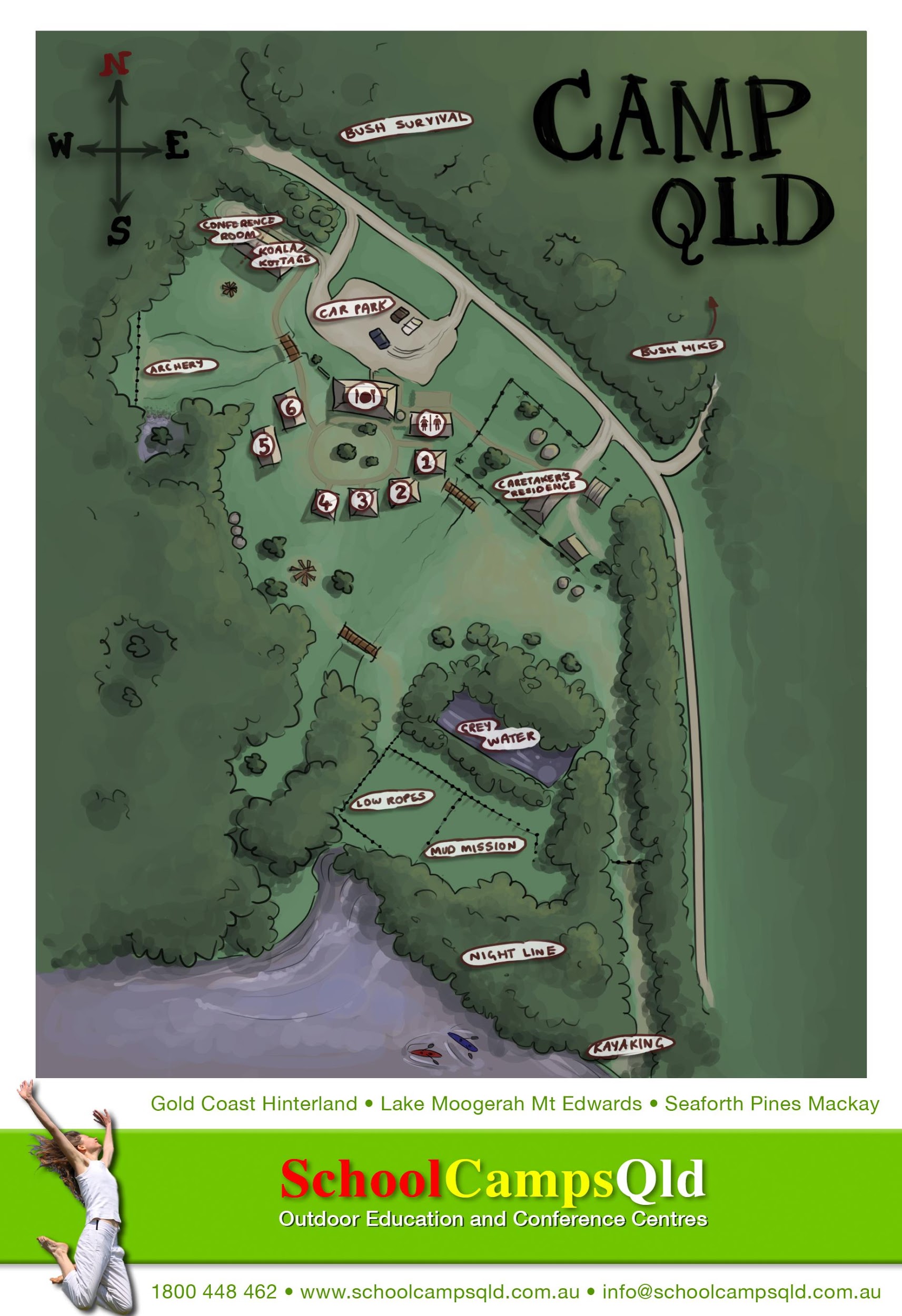 Your Teachers and Leaders School Camp ChecklistWhat to Pack For a Standard CampFor longer camps, add an item per day e.g. 5 days – 5 complete changes of clothes…TorchWater BottleHatSun ScreenInsect RepellentSet of clothing for each day at camp plus 1 spareA throwaway set of clothes and shoes (Mission Mud Course)Underwear and socks for every day plus 1 extra pair of eachExtra warmer clothes for evenings Bathers/swimmers and a beach towel 2 pairs of enclosed shoes and an additional ‘wet’ pair to wear in the lake (Thongs or Crocs are not suitable)Sleeping bag, fitted sheet and pillowToiletry bag plusPersonal medication (to be handed into teachers)Appropriate sleeping attireRain CoatPLEASE NOTE – Any CAMPOUT students need to bring the following per student:Tea Towel Cutlery – Knife, Folk & SpoonPlate, Bowl, Camp Mug, water bottleSleeping Mat (Foam – NO Blow ups)WinterJacket, gloves, slippersPlenty of warm clothes Inner sheet for sleeping bag or extra beddingBeanieScarfWarm flannel pyjamasTeachers’ ‘Don’t Forget’ ListOdd Items that sometimes get forgotten:A pillow for every child (get children to sit on pillows in bus)Slab of bottled water for any students who forget their water bottle! Very important to keep hydrated during camp.A throwaway set of clothes & shoes for the commando/mud course.  They may never come clean again!Final numbers must be given to us via admin@schoolcampsqld.com.au two weeks prior to camp arrival date.  These are numbers that will be invoiced and payment is required to be paid before camp. If payment is not received, we cannot guarantee the camp will go ahead.If extra students come to camp, a supplementary invoice will be issued.  If numbers decrease, the camp will charge based on final numbers given 14 days in advance of camp.Two weeks before camp, please email admin@schoolcampsqld.com.au to confirm your numbers and inform us of any dietary requirements such as vegetarian along with medical conditions, allergies & religious diets. We do not cater for likes & dislikes.A numbered list of all campers and leaders to be given to School Camps Qld on first day.A comprehensive first-aid kit must be bought to camp with you.Sports equipment for free time.  e.g. volleyballs, basketballs, cricket set etc.Camp QLD address 170 Ski Zone Road, MoogerahBedding AllocationsPlease allocate names of students/attendees for Fire and Safety Management:Cabin 1 to 4 – Sleep 12Cabin 5 – Sleeps 4 teachers/24 Students – Extra beds can be addedCabin 6 – Sleeps 3 teachers/24 Students - Extra beds can be added*Children Under 9 years are recommended not to sleep in top bunks"Cabins must be full (all 12 OR 30 beds occupied) before allocating people to the next cabin given as your allocation. If a room or cabin is not showing on your allocation, please contact us on 1800 448 462. “Cabins 1 - 4 are split with 6 beds on each side of a wallIt is suggested that you fill the bottom bunks first and place older children or adults in top bunks.Cabin 1 to 4 – Sleep 12 Students – Extra beds can be addedContinued on next pageCabins 1 to 4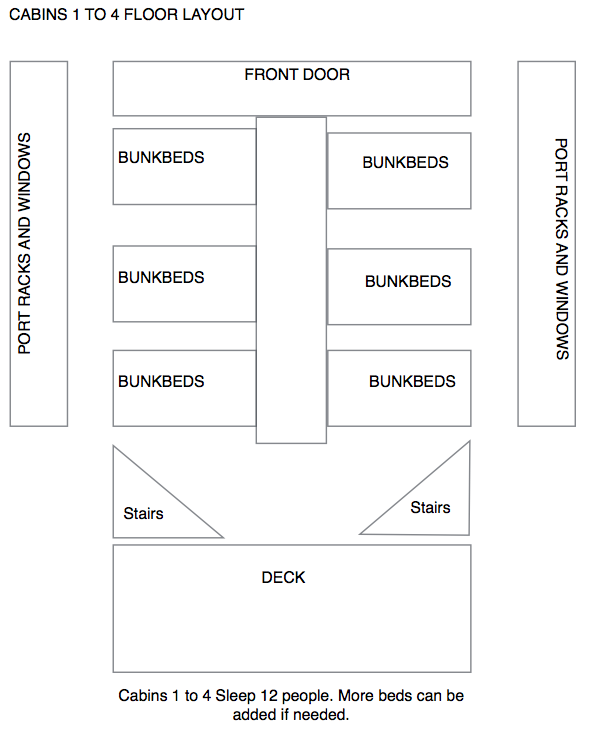 Cabin 5 and 6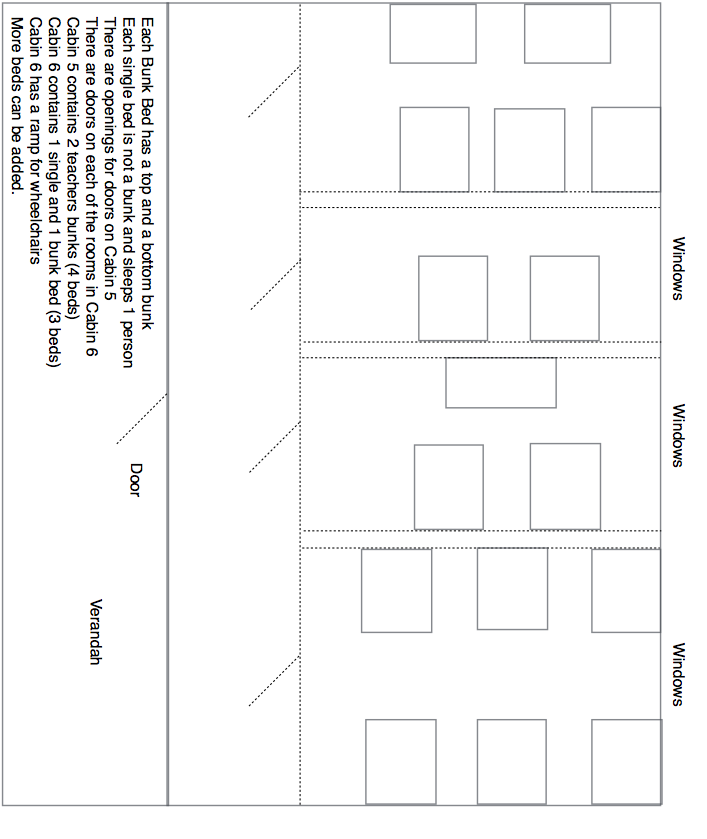 Camping Allocations – Leadership Under the StarsPlease photocopy this page if you require more tents. Each is to be filled before moving onto the next.Arrival to CampOn arrival, please remain on bus for our Camp Co-ordinator to welcome -There is plenty of room for buses to turn around.You will be met in the car park by your Camp Co-ordinator. Please have the students remain on the bus at this stage.Your Camp Co-ordinator will introduce themselves to you and the students and instruct them ON the bus. You may then proceed from the bus.  All students must collect their bags and proceed to the grassed area awaiting further instructions.Students will then be allocated to their cabins using the bedding allocation list you have previously prepared – Please hand Bedding Allocation list to your Camp Co-ordinatorCabins will be allocated depending on numbers in your group. You will not have access to all of the cabins if your numbers fall below 96.  The cabins are as follows:Cabin 1 to 4: 6 bottom bunks / 6 top bunks in each cabinTOTAL: 48 IN 4 CABINSCabin 5 to 6:	12 bottom bunks / 12 top bunks in each cabin TOTAL: 48 IN 2 CABINSTOTAL CAPACITY: 96 students – If you need extra beds please advise as they can be added.Please check with us on 07 5543 8076 which cabins are assigned to your group before you write up your bedding allocation.Once students have deposited their bags to their rooms, they are required to sit in the recreation hall or the grassed area in their teams. Depending on numbers, you may need to split your group into 4 teams or 6 teams.  Please check with us on 07 5543 8076 regarding how many teams you will need to allocate prior to arrival. Your activities program will indicate the number of teams you require.First AidIt is the responsibility of teachers / group leaders to provide First Aid to any children or students who need it.  Facilitators do carry small First Aid Kits to all activities and act in accordance with the legal requirements set out by Queensland Ambulance guidelines.However, teachers / group leaders are ultimately responsible for administering First Aid.  There is ICE available at the kitchen.  Facilitators and instructors are not permitted to leave their activity area and so a teacher or group leader would need to get the ice and make the emergency phone calls required in line with school protocol and procedure.Facilitators carry mobile phones at al times and phones are located in the kitchen and the staff quarters for emergency phone calls.Telstra Mobile and Optus has some coverage at Lake Moogerah.Do not rely on mobile phones to receive calls.  There is also an after hours caretaker who can be reached for an emergency or staff are located in the staff house also for emergencies.Groups are required to bring a vehicle for emergency useAnd are also required to bring and use their own first aid kits.Permanent School Camps Qld staff hold current First Aid Level 2 qualifications.SCQ staff will be responsible for the technical safety of campers during activity sessions run by SCQ. An area has been set aside for first-aid in the dining room. A School Camps Qld first-aid kit is available for emergency use upon request.  Groups will be billed for bandages etc.A copy of the Emergency Procedures is available on the main noticeboard and in every hut.  There is a telephone for emergency calls in the office.  Emergency numbers are pinned to the wall near the telephone.Emergency NumbersMealsAt Camp Qld we like to involve the kids at meal-time preparation so they feel a sense of responsibility, ownership and team work.Duty Groups are in line with activity groups. During each meal, duty groups will be required to be at the Recreation Room Kitchen 30 minutes before scheduled meal times. Duty Groups will then have responsibilities to get the dining area ready and help serve meals.Duty Groups will also eat before other students. If you are having activities, duty groups will fall in line with these.  If no activities, please divide your group into smaller groups of 12 to 15 students - If you prefer not to have DUTY GROUPS, there is an extra cost for wait-staff service. This depends on numbers. Please advise if this is the case.SupperSupper is provided free of charge. Hot Chocolate and biscuits will be available for you to have at your leisure.Coffee and Tea StationA coffee and tea station is available for teachers and leaders only to use at their leisure.  Please do not allow children or students to use this facility.FoodWe do cater main meals for vegetarian, dairy/lactose free and gluten free diets however please ask students and teachers with special diets to bring along snacks and preferred foods with them to camp that are suitable to their dietary requirements. I would also recommend that other special diets e.g. food colouring intolerances, low sodium diets and fussy eaters also bring food along with them to the camp to guarantee their dietary requirements are fulfilled to provide sustenance during very physical activities. We Endeavour to provide a high standard of nutritious meals for students and teachers alike however we would not like anyone to go with out.Our chef is more than happy to prepare the food for them which we will keep it in our cool room for the duration of the camp.Food PortionsFood is an essential aspect of our camps and we like it taste wonderful, be filling and healthy for all of the activities your students will be participating in.  Therefore, we portion the food accordingly.  There are always seconds and if any student is hungry or if any of your students are not eating for one reason or another, please report to the kitchen ASAP so that they can have more to eat.Sample 3 day camp menu:Morning TeaChoc Chip Cookies and a ‘Help Yourself’ Fruit BowlLunch Traditional Hamburgers served with Pineapple, Beetroot, Cheese, Caramelized Onions, Crispy Salad and CondimentsAfternoon TeaVegemite and Cheese Puff Pastry Scrolls and a Fruit PlatterDinnerSpaghetti Bolognaise served and Garlic BreadVanilla Ice Cream and ToppingsSupperHot Chocolate and BiscuitsBreakfastChoice of Cereals, Crispy Bacon and Scrambled Eggs on Toast, and JuiceMorning TeaHomemade Muffins and a ‘Help Yourself’ Fruit BowlLunchBLT’s Sandwiches Afternoon TeaJam Puff Pastry Scrolls and Fruit PlatterDinnerChicken Schnitzel, Creamy Potato Bake served with Garden Vegetables Two Fruits and CustardSupperHot Chocolate and BiscuitsBreakfastSelection of Cereals, Toast, Fluffy Pancakes served with Maple SyrupMorning TeaGruffalo Slice and a Fruit PlatterLunch Sausage Sizzle on a Hot Dog Bun served with Caramelized Onions, Salad and Condiments* Chilled water available all day. Cordial served with dinner only. Continuous Tea and Coffee for Teachers only.Menu subject to change without noticeDietary RequirementsFresh fruit is always available for special dietary guests – please request from the Cook / Kitchen team if required.Soya Milk and other dietary requirements are available. However, it is highly recommended that students and teachers bring along snacks and their preferred brands of pasta, bread etc. As the brands we use may not be their preference.Responsibilities for Teachers and Leaders at Camp QLDLead Teacher/Group Leader is responsible for:Collecting and bringing consent formsMedical formsBedding allocation for fire registerEntering into the School Camps Qld Illness/Injury registers any illnesses or injuries that occur whilst at camp. A list of names of all campers must be handed to School Camps Qld staff on arrival.There must be one teacher/group leader with every activity group of children.  The recommended national ratio is 1 teacher to 15 children.Teachers on Swimming activities are required to hold a Bronze Medallion in Lifesaving.  This is recommended by the Education Department and is on all Risk Assessment Documentation.As the camp is situated on a lake, School Camps Qld and Camp Qld are not responsible for any supervision of swimming.  Your leaders and teachers are responsible at all times for swimming supervision of your students and campers. A life-guard is not provided unless specifically requested and is an added cost.One teacher/group leader must supervise the duty group of children that set up and clean up after meals. If you prefer not to clean up a cleaning fee will be invoiced to the school for cleaning. This also applies to toilets and showers and camp clean up.  If the camp is not left in the cleanliness and standard that you arrived in, a cleaning fee will be charged. Teachers/group leaders are responsible for children during all non-activity time.  Eg free time, meal times, night-time.Teachers are also responsible for students throughout the entire camp.  Especially students behaviour and safety.School Camps Qld facilitators do hold First Aid Qualifications.  However, teachers are required to administer first aid in all cases.While School Camps Qld Program Staff will be responsible for the technical safety of campers when they are instructing an activity it is the responsibility of teachers/group leaders to ensure that discipline is maintained. Teachers and supervisors are welcome to participate in activities.  However, please beware that if any person is required to leave an activity, the teacher/supervisor may need to leave with them.  For example in case of an emergency or first aid requirement (getting ice etc)In situations where School Camps Qld Program Staff are working one to one with an individual student e.g. abseil, pamper pole, the teacher/group leader is responsible for the rest of the group.Teachers / group leaders are also responsible for all swimming supervising of children.  Though a facilitator may be present during a swimming activity (such as the Adventure Hike), teachers and group leaders are responsible for safety of all children and young adults during swimming.It is recommended that shoes be worn during all swimming events at natural rock pools.  It is also not recommended to allow children, students and young adults dive or jump in any swimming holes.Emergency Vehicle:It is recommended that at least one teacher brings a vehicle to camp in case of emergencies.Movie NightPlease BYO movies for movie night as different schools have different requirementsActivity Consent Form & ApprovalThis form is to give consent for school excursion activities whether staying overnight or day visiting.  Activities may include: Archery / Swimming / Mission Mud Course/ Bush Survival / Outback Art / Star Warts Night Game / Big Screen Movie Night – G rating movies only – BYO Movies / Bonfire night / Orienteering / Games and Initiatives / Adventure Hike an / Bush Walking / Kayaking / Short transport on a commercially licensed coaster for transfers if needed.The participant listed below, has approval to participate in all of the above activities along with any other activity which may occur during the weekend. E.G Excursion / Outing - These activities will be notified in advance unless an emergency occurs.From _______ to ___________Without restrictions or special considerations:Hold Harmless Agreement:I understand that participation in School Camps Qld / Camp Qld activities involves a certain degree of risk and can be physically, mentally, and emotionally demanding. I have carefully considered the risk involved and have given consent for myself or my child to participate in this activity. I also understand that participation in this activity is entirely voluntary and requires participants to abide by applicable rules and standards of conduct. I release School Camps Qld, the local council, the activity coordinators, and all employees, volunteers, related parties, or other organisations associated with the activity from any and all claims or liability arising out of this participation. I also allow outdoor group photos to be taken of my child and used for other school promotional purposes.In case of emergency involving my child, I understand every effort will be made to contact me. In the event I cannot be reached, I hereby give my permission to the medical provider selected by the adult leader in charge to secure proper treatment, including hospitalisation, anaesthesia, surgery, or injections of medication for my child. Medical providers are authorised to disclose to the adult in charge examination findings, test results, and treatment provided for purposes of medical evaluation of the participant, follow-up and communication with the participant’s parents or guardian, and/or determination of the participant’s ability to continue in the program activities.Camp Qld STUDENT MEDICAL AND PROGRAM CONSENT FORMThis information is confidential and will not be used to deny participation in the program.MEDICAL HISTORYWhen was your last Tetanus Booster ___/____/___ If  10 years + you are advised to arrange a booster before programIs your child fully immunised? _________________________________________________________Is your child currently taking medication?Please sure medication is clearly labelled with child’s name and dosage and requirements and handed to the accompanyingadult before departure to Camp Qld. No medication is to be carried by a child unless accompanying adult it advised.Do you authorise the provision of Panadol to the participant should the need arise?   Yes / NoSigned (Parent/Guardian if participant is under 18): __________________________________________If “yes”, please state the dosage_____________________________________________Does your child wear contact lenses?  Yes / NoDoes your child have any other condition we should be aware of?  Yes / NoDetails: ____________________________________________________________________________________________________________ If you have any further details which may assist us in taking care of your child during this program, please attach a separate note to this form.  You may also wish to discuss any concerns with us personally.Further information attached to this form:        	Yes / No DECLARATION This medical information is confidential and will be used to help Camp Qld staff respond to any injury or condition that may arise throughout the duration of the Camp Qld program.  The completion of all sections is very important.I acknowledge that through participation in the program activities, as organised by Camp Qld, that in addition to usual risks inherent, certain other risks and dangers may be encountered, which may include (but not limited to): remoteness to normal medical services, moderate physical exertion for which my child may not be prepared; weather extremes subject to sudden unexpected change; evacuation difficulties if my child is disabled.  I accept the fact that while Camp Qld  staff are skilled and experienced, they can not guarantee my child’s safety since some risks are beyond their control.  My child willingly agrees to follow and comply fully with the safety standards and procedures as described by Camp Qld staff for each activity my child participates in. In an emergency, I understand every effort will be made to contact parent/guardian immediately, however, I hereby authorise employees of Camp Qld in obtaining on my behalf of such medical assistance as my child may require in the event of an accident/illness.  I further authorise qualified medical practitioners to administer anaesthetic if the need arises.  I understand that I am responsible for the costs incurred in obtaining such medical attention/treatment. I agree that this agreement shall be governed in all respects by and interpreted in accordance with the Laws of Australia.Print Name: _____________________________________________________  	Date: _____/_____/_____Signature of Parent/Guardian: ______________________________________________________________Please list all medications that your child requires during school hours.Please also list medication administered at home and any emergency medications. For Medication Form Page 27:Parent/Carer Print name: ____________________________________________________________________________________________________Signature: ________________________________________________________________________________________________________________I hereby request that school staff administer the necessary medication to my child while at school. I agree to notify the school, in writing, if there are any changes in the above medication. Authorising Practitioner Print name: ____________________________________________________________________________________________Phone: ___________________________________________________Date:    /         /           For school staff to administer over-the-counter medication, authorisation is required from a medical practitioner The following points are for security and safety purposes, and are requirements of the Health (Drug and Poisons) Regulation 1996 (Qld). The parent notifies the school in writing to administer medication. This may include written guidelines from the prescribing health practitioner, including potential side affects or adverse reactions. Provide medication in original pharmacy labelled container to the camp. Ensure medication is not out of date and has an original pharmacy label with the student’s name, dosage and time/s to be taken. Notify the school in writing when a change of dosage is required. This instruction is to be accompanied by a letter from a prescribing health practitioner or change of label from a pharmacist. The student has received a dose at home without ill effect. Advise the camp in writing and collect the medication when it is no longer required on camp. Where parents are working with a prescribing health practitioner to determine a dose for that day(e.g. insulin, Rivotril)parents will provide a letter from the prescribing health practitioner instructing that parents will be responsible for notifying the school of the adjusted dose.  Uncontrolled copy. Refer to the Department of Education, Training and Employment Policy and Procedure Register at http://ppr.det.qld.gov.au to ensure you have the most current version of this document. Page 1 of 1 Due DateTaskCompletedDate CompletedOn bookingPay deposit to confirm bookingSign Booking Confirmation – delivered via emailOnce deposit is paidReceive Teachers GuideOrganise Students Permission Forms and PaymentsReceive Sample ProgramReceive Risk Assessments21 Days before CampWe will contact you to answer any questions or make any last minute changes14 Days before campWe will email you to confirm:Final NumbersDietary RequirementsArrival and Depart TimeConfirmation of ProgramEnsure your final invoice has been paid by your Accounts Payable DepartmentAfter CampWe will email you a feedback form – Please fill in and press sendPlease ensure you book your dates for next year for campCabin ONELower BunksUpper BunksMaximum 12 SinglesPlease contact the office if you require more beds1.7.Maximum 12 SinglesPlease contact the office if you require more beds2.8.Maximum 12 SinglesPlease contact the office if you require more beds3.9.Maximum 12 SinglesPlease contact the office if you require more beds4.10.Maximum 12 SinglesPlease contact the office if you require more beds5.11.Maximum 12 SinglesPlease contact the office if you require more beds6.12.Notes:Cabin TWOLower BunksUpper BunksMaximum 12 SinglesPlease contact the office if you require more beds1.7.Maximum 12 SinglesPlease contact the office if you require more beds2.8.Maximum 12 SinglesPlease contact the office if you require more beds3.9.Maximum 12 SinglesPlease contact the office if you require more beds4.10.Maximum 12 SinglesPlease contact the office if you require more beds5.11.Maximum 12 SinglesPlease contact the office if you require more beds6.12.Notes:Cabin THREELower BunksUpper BunksMaximum 12 SinglesPlease contact the office if you require more beds1.7.Maximum 12 SinglesPlease contact the office if you require more beds2.8.Maximum 12 SinglesPlease contact the office if you require more beds3.9.Maximum 12 SinglesPlease contact the office if you require more beds4.10.Maximum 12 SinglesPlease contact the office if you require more beds5.11.Maximum 12 SinglesPlease contact the office if you require more beds6.12.Notes:Cabin FourLower BunksUpper BunksMaximum 12 SinglesPlease contact the office if you require more beds1.7.Maximum 12 SinglesPlease contact the office if you require more beds2.8.Maximum 12 SinglesPlease contact the office if you require more beds3.9.Maximum 12 SinglesPlease contact the office if you require more beds4.10.Maximum 12 SinglesPlease contact the office if you require more beds5.11.Maximum 12 SinglesPlease contact the office if you require more beds6.12.Notes:Cabin FIVELower BunksUpper Bunks5 Room AMaximum 6 Singles1.4.5 Room AMaximum 6 Singles2.5.5 Room AMaximum 6 Singles3.6.5 Room BMax 3 Singles - Teachers1.4.5 Room BMax 3 Singles - Teachers2.5 Room BMax 3 Singles - Teachers3.5 Room CMaximum 6 Singles1.4.5 Room CMaximum 6 Singles2.5.5 Room CMaximum 6 Singles3.6.5 Room DMaximum 12 Singles1.7.5 Room DMaximum 12 Singles2.8.5 Room DMaximum 12 Singles3.9.5 Room DMaximum 12 Singles4.10.5 Room DMaximum 12 Singles5.11.5 Room DMaximum 12 Singles6.12.Cabin SIXCabin SIXLower BunksLower BunksUpper Bunks6 Room AMaximum 6 Singles1.1.4.4.6 Room AMaximum 6 Singles2.2.5.5.6 Room AMaximum 6 Singles3.3.6.6.6 Room BMax 3 Singles - Teachers1.6 Room BMax 3 Singles - Teachers2.6 Room BMax 3 Singles - Teachers3.6 Room CMaximum 6 Singles1.4.6 Room CMaximum 6 Singles2.5.6 Room CMaximum 6 Singles3.6.6 Room DMaximum 12 Singles1.7.6 Room DMaximum 12 Singles2.8.6 Room DMaximum 12 Singles3.9.6 Room DMaximum 12 Singles4.10.6 Room DMaximum 12 Singles5.11.6 Room DMaximum 12 Singles6.12.Tent No:Student NamesMaximum 9 SinglesPlease contact the office if you require more beds1.Maximum 9 SinglesPlease contact the office if you require more beds2.Maximum 9 SinglesPlease contact the office if you require more beds3.Maximum 9 SinglesPlease contact the office if you require more beds4.Maximum 9 SinglesPlease contact the office if you require more beds5.Maximum 9 SinglesPlease contact the office if you require more beds6.Maximum 9 SinglesPlease contact the office if you require more beds7.Maximum 9 SinglesPlease contact the office if you require more beds8.Maximum 9 SinglesPlease contact the office if you require more beds9.Tent No:Student NamesMaximum 9 SinglesPlease contact the office if you require more beds1.Maximum 9 SinglesPlease contact the office if you require more beds2.Maximum 9 SinglesPlease contact the office if you require more beds3.Maximum 9 SinglesPlease contact the office if you require more beds4.Maximum 9 SinglesPlease contact the office if you require more beds5.Maximum 9 SinglesPlease contact the office if you require more beds6.Maximum 9 SinglesPlease contact the office if you require more beds7.Maximum 9 SinglesPlease contact the office if you require more beds8.Maximum 9 SinglesPlease contact the office if you require more beds9.Emergency NumbersPolice/Fire/Ambulance000Mobile call Police Fire ambulance112Beaudesert Hospital5541 1411Boonah Hospital5463 3300SES5540 5131Poisons Information13 11 26Boonah Police Station5463 3999Leanne Conoley – Owner0404 447 163Camp Qld Kitchen07 5463 8553Guests NameVegetarian A meal free of any meat product.VeganA meal free of ANY animal derived productsOVO – eats eggs and no dairyLACTO eats dairy and no eggsLACTO OVO eats eggs and milkGluten, Wheat Free & CeliacA meal free of any wheat & glutenDairy Free / Lactose intolerantNo dairy used in mealsPeanut AllergyPlease indicate if the guest carries and Epi PenPlease indicate if the guest has any other food intolerance plus any other requirements we may need to know.Please indicate if the guest has any other food intolerance plus any other requirements we may need to know.Please indicate if the guest has any other food intolerance plus any other requirements we may need to know.Please indicate if the guest has any other food intolerance plus any other requirements we may need to know.Please indicate if the guest has any other food intolerance plus any other requirements we may need to know.Please indicate if the guest has any other food intolerance plus any other requirements we may need to know.First NameLast NameAddressCityP/C:D.O.BAge:EmailMobilePhone:Parent / Guardian Signature:Date of Signature:School / OrganisationSchool / OrganisationFirst nameFirst nameLast nameLast nameLast nameLast nameAddressAddressSuburb / TownSuburb / TownState:State:State:P/CEmergency Contact 1Name & RelationshipEmergency Contact 1Name & RelationshipPhone Number: (H)Phone Number: (H)Phone Number: (Work/Mobile)Phone Number: (Work/Mobile)Phone Number: (Work/Mobile)Phone Number: (Work/Mobile)Emergency Contact 2NameEmergency Contact 2NameRelationshipRelationshipRelationshipRelationshipPhone Number: (H)Phone Number: (H)Phone Number: (Work/Mobile)Phone Number: (Work/Mobile)Phone Number: (Work/Mobile)Phone Number: (Work/Mobile)We must be able to contact the above people 24 Hours a dayWe must be able to contact the above people 24 Hours a dayWe must be able to contact the above people 24 Hours a dayWe must be able to contact the above people 24 Hours a dayWe must be able to contact the above people 24 Hours a dayWe must be able to contact the above people 24 Hours a dayWe must be able to contact the above people 24 Hours a dayWe must be able to contact the above people 24 Hours a dayWe must be able to contact the above people 24 Hours a dayDoctors Name:Phone Number:Phone Number:Ambulance Subscriber: Y  /   NAmbulance Subscriber: Y  /   NAmbulance Subscriber: Y  /   NIf Yes, Number please:If Yes, Number please:If Yes, Number please:If Yes, Number please:If Yes, Number please:If Yes, Number please:Private Health Fund:  Y  /  NPrivate Health Fund:  Y  /  NPrivate Health Fund:  Y  /  NNumber:Number:Number:Medicare Number:Medicare Number:Medicare Number:Have you ever suffered from:YESNOIf YES please give further details and complete section for Prescribed MedicationAsthmaAllergies - Plants / Food / InsectsDiabetesEpilepsyHeart ProblemsRecent Illness / OperationsSleep WalkingMigrainesBehavioural Issues eg ADDDisabilitiesCurrent Infection DiseasesOtherDrug NameDosageFrequencyDoctor InstructionsName of medication Strength (eg 10mg) Dosage (eg 1 tablet) Route (eg oral, via PEG) Time/s to Time/s given at home Other useful instructions or information Name of medication Strength (eg 10mg) Dosage (eg 1 tablet) Route (eg oral, via PEG) be given at camp Time/s given at home Other useful instructions or information 